Additional Educational Program for New School Population Amendment RequestPurpose	The Additional Educational Program for New School Population Amendment Request is used to add an additional or different educational program to the charter contract, which will result in a new population of students (beyond the currently enrolled students) being served in a program that is different (different hours/schedule, different primary instructional methods) from the primary educational program that the currently enrolled students are served within.A change to add an educational program for a new school population is not effective until approved by the PEC.Determining Eligibility	Your charter school is eligible to expand (increase the educational programs offered) using the Additional Educational Program for New School Population Amendment Request, if the performance of the school meets the following conditions.In the prior three (3) school years, the school has:Received no lower than a “C” letter grade on the state report card (applicable for SY18and prior) AND Received no lower than the top 75% academic designation on the NMSystem of School Support and Accountability (applicable for SY19 and forward);Received an overall academic tier rating of Tier 1 or Tier 2 on the school’s PEC approvedAcademic Performance Framework, for years in which a PEC Tier Level is available.ANDHas not had their Board of Finance revoked within the prior three (3) years.Schools shall only be eligible to submit an Additional Educational Program for New School Population Amendment Request if the school is on current version of the charter contract (2019). A school under an earlier version of the charter contract may submit this amendment request if it also requests to negotiate its charter contract to the current version.Submission Window	The Additional Educational Program for New School Population Amendment Request may only be submitted for consideration at the February through June PEC meetings to go into effect in the subsequent fiscal year.The request must be submitted timely so that it may be processed within the timeframe provided in the PEC policy and implemented starting at the beginning of the next fiscal year (consideration at the June meeting is the latest possible consideration for an amendment to become effective in the next fiscal year).If the fiscal year has started or will start prior to the request being considered by the PEC, an amendment request will be effective only in the subsequent fiscal year, if it is approved.PEC Consideration	An administratively complete Additional Educational Program for New School Population Amendment Request submitted by a charter school that meets the eligibility criteria may be placed on the agenda of the next regular PEC meeting if the complete request was received at least 28 days prior to the meeting, or at the subsequent meeting if the complete request was not received at least 28 days prior to the next regularly scheduled meeting.A finding that the Charter School is not in compliance with governance reporting and training requirements will result in a delay in consideration of the request until the school comes into compliance, or if the school does not come into compliance, until the last meeting within the contractual timeline for a decision from the PEC.All performance data (academic, organizational, and financial) for the last three years including any outstanding complaints or investigations will be provided to the PEC for its consideration of the amendment request.Approval Factors	The PEC’s decision to approve or deny an Additional Educational Program for New School Population Amendment Request will be based on the following considerations, which will be weighed to determine if the applicant has the capacity to implement the requested expansion and ensure continued success in all applicable performance measures:Instructions for the Request	If you have questions about completing the form or uploading documents, contact charter.schools@state.nm.us. Complete all required fields and attachments (denoted by "*").Form Fields	Attachments	Curriculum Samples*Attach curriculum samples for each grade level that will be served in the additional educational program, as described in the instructions on the Curriculum Sample Instructions and Template beginning on page 6 of these instructions.Approved Board Minutes or Certificate of Governing Body Vote*Attach evidence that the requested change has been approved by the Charter School Board.Narrative*Attach a narrative that responds to each of the following prompts:Describe the rationale for this request.Provide a detailed staffing plan consistent with each Staffing Chart submitted with this request. Describe how the staffing (administrative, instructional, and non-instructional), enrollment, and target population needs will be addressed by the following processes:Recruitment;Hiring; andTraining.If changes to staffing are not needed, provide an explanation.Provide a detailed description of how the Charter school will meet the enrollment targets identified in each Enrollment Matrix submitted. Include the following:A plan for meeting targets;Necessary advertising and/or promotion to meet the targets;Number of returning students; andAnticipated new student enrollment.Describe the proposed additional Educational Program, including the following:Curriculum (which clearly demonstrates alignment to the New Mexico Common Core State Standards and New Mexico Content Standards);Methods of instruction; andFormative and summative assessments.Explain how the proposed changes to the Educational Program align to the mission documented in the charter or to a mission change amendment request.Explain how the proposed additional Educational Program will improve student achievement in the target population that will be served by the additional educational program.Identify the concrete resources, if any, needed for implementation. Consider the curriculum, assessment, and instruction embodied in this request. Provide the rationale for your response. If the response indicates that resources are not needed to implement the request, explain why.(If the additional program will serve Grades K–8) Present clear criteria for promotion from one grade level to the next, to include the level of proficiency that students must obtain to demonstrate mastery of academic core content.(If the additional program will serve Grades 9–12) Describe the following:Course offerings;Process and criteria for awarding course credit;Policy on acceptance of transfer credit; andGraduation requirements that identify the number of credits in each content area and electives consistent with State requirements.Occupancy Documentation (Only if a different facility will be used or if the additional programming enrollment combined with current enrollment will exceed current facility cap)For the proposed facility, clearly label and provide the following documents:Documentation of the capacity load of the facility to document capacity that can sustain projected growth in enrollment. Hand-drawn images will not be accepted.If an additional facility is to be utilized:A Certificate of Occupancy, approved for educational use; OR An assurance that the school will not occupy any space until the school possesses a Certificate of Occupancy and provides the same to the PEC;NMCI letter from the PSFA; OR An assurance that the school will not occupy any space until the school possesses a NMCI letter from the PSFA and provides the same to the PEC;Documentation of the capacity load of the facility to document capacity that can sustain enrollment requested (hand-drawn images will not be accepted) ; OR An assurance that the school will not occupy any space that does not have a sufficient capacity load to sustain the enrollment requested and provides documentation of the capacity load to the PEC; andProposed lease (as relevant), lease purchase agreement (as relevant), or purchase contract (as relevant) and an affidavit verifying compliance with legal requirements of Section 22-8B-4.2 NMSA 1978; OR An assurance that the school will not occupy any space that does not meet the ownership and leasing requirements of Section 22-8B-4.2 NMSA 1978.Additional Information*Attach each of the following documents:Enrollment MatrixDetail the current and targeted number of students served per grade for the subsequent three Fiscal Years both in the primary educational program and the requested additional educational program.Staffing ChartIdentify the current and anticipated staffing information for the subsequent three Fiscal Years both in the primary educational program and the requested additional educational program.Administrative Completeness Review	An administratively complete request includes the following:Fully Completed FormCurriculum Samples for each grade that will be served in the new programming. See Curriculum Sample Instructions and Template beginning on page 6 of these instructions. The curriculum samples should reflect the new program as proposed to be added in the amendment request.Approved Board MinutesComply with Open Meeting Law Board aligns with what is currently on file with PECNarrative, Addressing All PromptsFacility Information, If RequiredAdditional InformationEnrollment MatrixStaffing ChartCurriculum Sample Instructions and TemplateWho needs to use this form?All schools requesting to change the Educational Program of the school.Why?Curriculum samples provide a representation of an Educational Program aligned to the New Mexico Common Core State Standards and the New Mexico Content Standards and to the methods of instruction described in the charter contract, and as amended. The curriculum samples allow the Charter school to demonstrate its capacity to develop a curriculum aligned to these standards and designed to improve pupil academic achievement.DirectionsFor each grade level being served that will be impacted by the proposed change, provide curriculum samples for Reading, Writing, and Math using the Curriculum Sample Template. Reading and Writing standards may be addressed in a single English Language Arts (ELA) curriculum sample. If the changes will impact 5th, 8th, and/or 11th grade, provide a Science curriculum sample.How many pages can a curriculum sample have?Each curriculum sample addressing a single content area may not exceed 8 pages. If the Reading and Writing curriculum samples for a grade level are submitted as a single ELA curriculum sample, the ELA curriculum sample may not exceed 12 pages. The 8 page limitation (or 12 page limitation for an integrated ELA sample) includes the completed curriculum sample template fields, summative assessment items, and scoring information included for review.Which standards may be used?Each curriculum sample must address at least one standard from a content area (Reading, Writing, Math, or Science) for the grade level requested. If more than one standard is addressed in a curriculum sample, indicate one standard that is instructed and assessed to mastery to be the focus of review by putting (M) before the standard number.Reading—Each Reading/ELA curriculum sample must identify as the focus of review one standard from the Reading strand (either Reading for Literature or Reading for Informational Text), not to include RL.10 or RI.10, OR one of the additional 15% of state-specific standards in ELA which focus on cultural responsiveness.Writing—Each Writing/ELA curriculum sample must identify as the focus of review one standard from the Writing strand (Text Types and Purposes only—W.1, W.2, or W.3) OR one of the additional 15% of state-specific standards in ELA which focus on cultural responsiveness.Mathematics—Each Mathematics curriculum sample must identify one standard from Mathematics to be the focus of review, along with the Standard(s) for Mathematical Practice addressed by the instructional strategies and student activities in the curriculum sample. Standards for Mathematical Practice may not be the focus of review, but should be identified by number when addressed in the instructional strategies and student activities. If any high school grade (9–12) is to be added, the Charter school will provide four curriculum samples representing the four State required high school courses in Mathematics (Algebra, Geometry, Algebra II or its equivalent, and an additional course with significant math content).Science—A Science curriculum sample must be submitted for charters requesting an amendment to the educational program that will impact 5th, 8th, and/or 11th grade. Each Science curriculum sample must identify one standard from the New Mexico STEM Ready! science standards.What about standards with several components?Each curriculum sample must provide instruction and student activities sufficient to allow a student the opportunity to master the standard identified for review, with assessment items and scoring sufficient to allow that student to clearly demonstrate mastery. Certain standards include multiple components that describe an amount of content and/or skill knowledge that might be difficult to fully address within the page limitations described above.If the standard has two or fewer components identified by lower-case letter (e.g. 3.NF.2 below), the sample must address the complete standard including the overall broad standard description (double underlined below) and all components.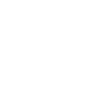 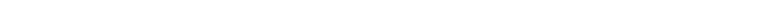 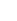 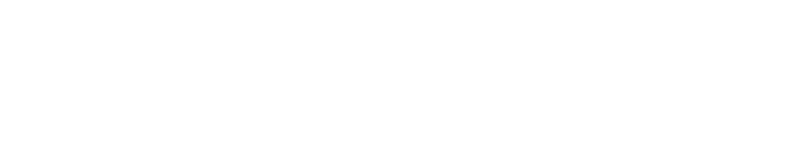 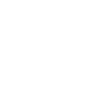 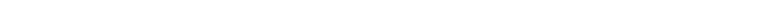 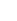 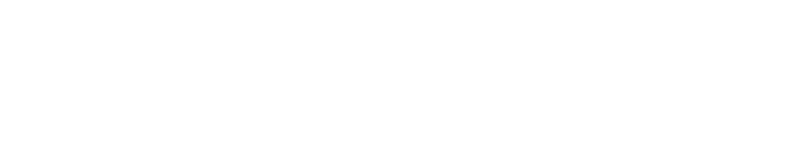 If the standard includes more than two components identified by lower-case letter (e.g. 4.W.1 below), the Charter school is required to address the overall broad standard description (double underlined below) and not fewer than two components (e.g. 4.W.1, b. and d., underlined below). The components identified for review must address grade-level rigor (see What is rigor? below).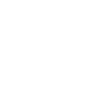 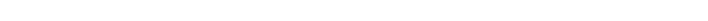 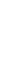 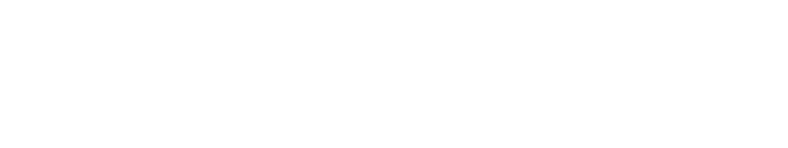 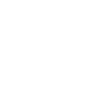 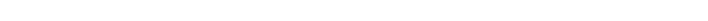 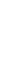 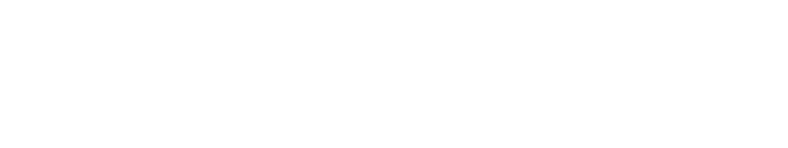 What is rigor?For the Reading and Writing curriculum samples, the requirements include addressing the grade-level rigor defined by the listed standard. For the purposes of this request, grade-level rigor is the expectation set by New Mexico’s Common Core State Standards and New Mexico’s Content Standards that includes a level of content and/or skills the student must master at that grade level. The increased rigor at each grade level can be identified by the changes in the standard description from the same standard at the prior grade level.For the Mathematics curriculum samples, the requirements include addressing the grade-level rigor defined by the listed standard. For the purposes of this request, grade-level rigor is the expectation set by New Mexico’s Common Core State Standards and New Mexico’s Content Standards that includes a level of conceptual understanding, procedural skill and fluency, and application the student must master at that grade level, as defined by the standard description.Administrative Completeness ChecklistAn administratively complete curriculum sample includes the following: 	Additional Educational Program for New School Population Amendment Request	Substantive Completeness ChecklistA substantively complete curriculum sample template will do the following:Curriculum Sample Template—8 Pages Max. (12 pages for integrated ELA sample). Instruction Pages above should be deleted before submission.Summative Assessment Items and Scoring:Provide below, at least three Summative Assessment Items for each content area, with answer key(s) and/or scoring rubric(s), clearly describing, for each Summative Assessment Item, components to be scored and how points will be awarded, that together accurately measure student mastery of the application of the content and/or skills as defined by the grade-level rigor in the standard identified for review. Mastery of the application of the content and/or skills as defined by the grade-level rigor in the standard identified for review is clearly demonstrated by an identified acceptable score or combination of identified acceptable scores.Has the applicant adequately met its mission;Will the requested amendment substantially change the mission or educational program of the school;Is the applicant’s academic performance stable or improving;Has the applicant demonstrated financial stability and good financial management (this will include a review of the financial audits for the past 3 years);Has the applicant adequately met its organizational performance requirements;Has the applicant demonstrated community need, support, and satisfaction; andHas the applicant demonstrated capacity to successfully implement the requested expansion?FieldInstructionsGrade Levels Served in New Educational Program*Identify the grades to be served in the additional educational program. This must align with the current grade levels identified in the charter contract or be accompanied by a grade level change amendment request.Additional Educational Program*Identify the educational program description you would like included in the contract that describes the educational program to be offered, include a description of the curriculum, schedule/hours, instructional methods, and assessment methods.Effective Date*Enter the proposed first day of school for the new program.Mission*Identify the school’s mission, which must not conflict with the proposed new program.☐Page LimitsEach curriculum sample must be no more than 8 pages total. The page limit increases to 12 pages total when combining Reading and Writing into one integrated ELA curriculum sample.☐TemplateThe attached Curriculum Sample Template must be used for all curriculum sample submissions.☐FontsFonts must be no less than 10 point.☐Grade LevelThe curriculum sample must identify the grade level of that sample.☐Content AreaThe curriculum sample must identify the content area of that sample.☐Course Title (if requesting any grade(s) between 9–12)The course title must be provided.☐Alignment to Educational ProgramDescribe how the instructional methods found in the lesson(s) align to the Additional Educational Program for New School Population Amendment Request.☐Standard identified to be the focus of reviewInclude Standard number.If lesson(s) address(es) more than one standard or standard includes multiple components, refer toWhat standards may be used? or What about standards with several components? above.The focus of review is designated with the bolded (M).Reading: one standard from the Reading strand (either Reading for Literature or Reading for Informational Text), not to include RL.10 or RI.10, OR one of the additional 15% of state-specific standards in ELA which focus on cultural responsiveness.Writing: one standard from the Writing strand (Text Types and Purposes only—W.1, W.2, or W.3), OR one of the additional 15% of state-specific standards in ELA which focus on cultural responsiveness.Mathematics: one standard from Mathematics to be the focus of review, along with the Standard(s) for Mathematical Practice addressed by the instructional strategies and student activities in the curriculum sample. Standards for Mathematical Practice may not be the focus of review, but should be identified by number when addressed in the instructional strategies and student activities. If any high school grade (9–12) is to be added, the Charter school will provide four curriculum samples representing the four State required high school courses in Mathematics (Algebra, Geometry, Algebra II or its equivalent, and an additional course with significant math content).Science: one standard from the New Mexico STEM Ready! science standards.☐Full description of standard identified as the focus of review☐List of Materials and Resources required☐Description of Instructional Strategies and Student Activities by lesson☐A minimum of three Summative Assessment Items for each of the following content areas—Reading,Writing, Mathematics, and Science (if applicable)☐The answer key or scoring rubric (whichever applicable) for each Summative Assessment Item includingpoint values and how points will be awarded☐An acceptable score indicating mastery of the standard for review☐Instructional StrategiesDescribe the Instructional Strategies, lesson by lesson, that would clearly provide students with opportunities to engage in the grade-level rigor defined in the standard identified as the focus of review.☐Student ActivitiesDescribe the Student Activities, lesson by lesson, that would clearly provide students with opportunities to engage in the grade-level rigor, defined in the standard identified as the focus ofreview.☐Summative Assessment ItemsProvide an opportunity for students to complete the Summative Assessment Items. These Summative Assessment Items are assessed independently and are separate from instruction and guided or independent practice.☐Summative Assessment ItemsProvide at least three Summative Assessment Items for each content area—Reading, Writing, Mathematics, and Science (if applicable)Answer key(s) and/or scoring rubric(s), clearly describing, for each Summative Assessment Item, components to be scored and how points will be awarded, that taken together accurately measure student mastery of the application of the content and/or skills as defined by the grade-level rigor in the standard identified for review.Mastery of the application of the content and/or skills as defined by the grade-level rigor in the standard identified for review is clearly demonstrated by an identified acceptable score or combination of identified acceptable scores.☐Educational ProgramProvide Instruction, Student Activities, and Summative Assessment Items that are clearly consistent with Additional Educational Program for New School Population Amendment Request.Grade LevelContent AreaCourse Title (grades 9–12 Only)Alignment to Educational ProgramDescribe how the methods of instruction found in this sequence of lessons align to the Educational Programdescribed in the charter contract and the Amendment Request.Standard Number and DescriptionThe standard number and description (see instructions) of the standard being instructed and assessed to mastery in the curriculum sample. If more than one Standard is listed for a content area, one is clearly identified as the focus of reviewby having (M) before the standard number.Materials/Resources NeededList all items the teacher and students will need for the entiresequence of instruction (excluding common consumables).Lesson(add as needed)Instructional Strategies—Describe the Instructional Strategies, lesson by lesson, that would clearly provide students with opportunities to engage in the grade-level rigor defined by the Standard identified as the focus of review.Student Activities—Describe the Student Activities, lesson by lesson, that would clearly provide students with opportunities to engage in or master the grade-level rigor defined by the standard identified as the focus of review.Indicate alignment of Student Activities to the standard/component identified as the focus of review and specific Standard(s) of MathematicalPractice.1234S.A.Provide an opportunity for students to complete the Summative Assessment Items. These Summative Assessment Items are assessed independently and are separate from instruction and guided or independent practice. In the Student Activities column,describe the Summative Assessment Items that will allow studentsto demonstrate mastery of the rigor of the standard/componentsidentified as the focus of review, and the context in which the items will be administered.